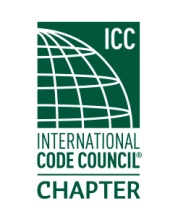 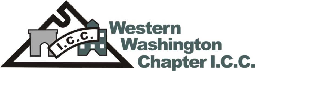 MEETING MINUTESThursday17 Dec 2020Location: virtual meetingOrder of MeetingIntroductions and call to order: Meeting was called to order at 5:08 PM with 15 members in attendance. A roll call of officers was made, a quorum was present.Approval of the May minutes: The minutes of the May 2020 meeting was approved.A motion to appoint Steven Blake treasurer was approved.Officer reports	: President…Still working 0n ICC Preferred Provider status for the chapter.VP…Spoke of future training possibilitiesTreasurer…gave the Treasurer’s report.Secretary…none.Old business : NoneNew business: A discussion on how to conduct future meetings during the pandemic.Dinner: none Raffle drawing :noneAdjournment.: Meeting was adjourned at 6:50 PM.